      LOYOLA COLLEGE (AUTONOMOUS), CHENNAI – 600 034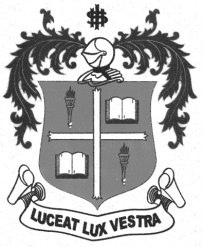     M.Sc. DEGREE EXAMINATION - MEDICAL SOCIOLOGYSECOND SEMESTER – APRIL 2011SO 2953 - HEALTH PSYCHOLOGY               Date : 07-04-2011 	Dept. No. 	  Max. : 100 Marks    Time : 1:00 - 4:00                                              Part – AWrite a short note on the following questions in about 30 words each.	              (10 x 2 = 20 Marks)Cross-sectional research. Diagnosis.Hospice.Inverse care law.Cardiac delirium.Moral discourse of suffering. Foetal alcohol syndrome.Attribution bias.Type A personality.Medical error.Part – B	Answer any Five questions in about 300 words each 		                  (5 x 8 = 40 Marks)Explain the stimulus model of stress. What are the limitations of doctor-patient communication?What are the issues faced in the assessment of pain?Explain the behaviour change approach to health promotion.How does cultures affect what and when people eat?Explain the four main approaches to the treatment of ‘problem drinking’.What are the health effects of smoking?Part – C	Answer any Two questions in about 1200 words each 	                            (2 x 20 = 40 Marks)Examine in detail the factors associated with non-adherence to treatment.Evaluate the three major approaches to health promotion.Which theory of pain do you find the most reasonable, given your pain experience? What are the strengths and weaknesses of this approach?Is stress a social construct? Evaluate with adequate examples.******